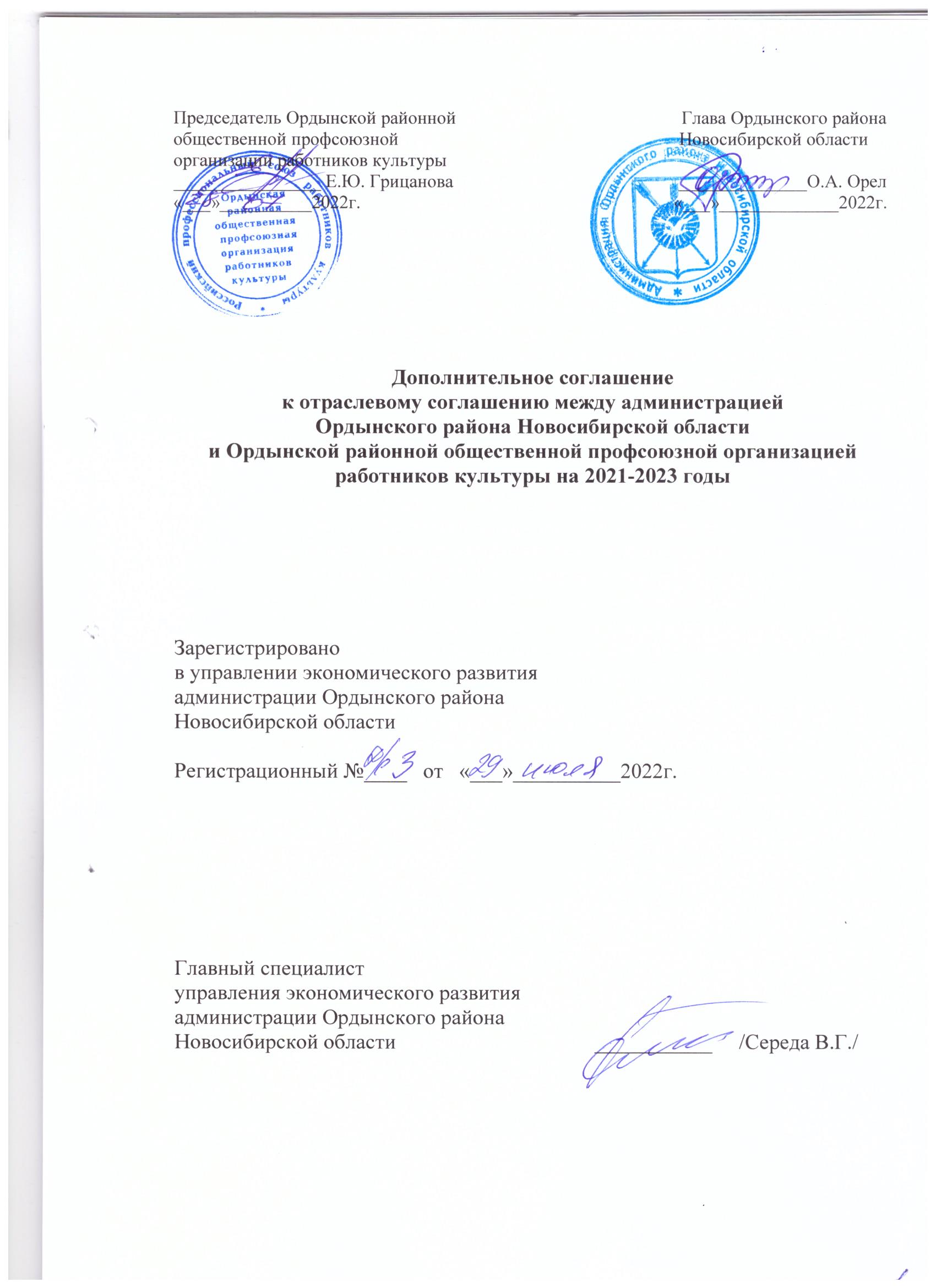 В соответствии с пунктом 1.8. Отраслевого соглашения между министерством культуры Новосибирской области и Новосибирским областным комитетом профсоюза работников культуры на 2021-2023 годы (далее - Отраслевое соглашение) стороны пришли к соглашению о внесении в Отраслевое соглашение следующих изменений:В Отраслевом тарифном соглашении:абзац второй пункта 2.2 раздела 2 изложить в редакции:«Размеры должностных окладов по общеотраслевым должностям руководителей, специалистов и служащих, окладов по общеотраслевым профессиям рабочих, а также повышенных окладов для высококвалифицированных рабочих, занятых на важных и ответственных работах, устанавливаются приказом министерства труда и социального развития Новосибирской области от 20.07.2022 № 878 «Об установлении размеров должностных окладов по общеотраслевым должностям руководителей, специалистов и служащих, окладов по общеотраслевым профессиям рабочих, должностных окладов, окладов по должностям и профессиям, трудовые функции, квалификационные требования и наименования по которым установлены в соответствии с профессиональными стандартами, для государственных учреждений Новосибирской области»;пункт 4.1 раздела 4 дополнить подпунктом 6 следующего содержания:«8) Надбавка за квалификационную категорию.Устанавливается в размере 8% должностного оклада - за I квалификационную категорию и в размере 16% должностного оклада - за высшую квалификационную категорию.».Приложение № 2 к Отраслевому тарифному соглашению изложить в редакции согласно приложению к настоящему дополнительному соглашению.Приложение № 2 к Отраслевому тарифному соглашению между министерством культуры Новосибирской области и Новосибирским областным комитетом профсоюза работников культуры на 2021-2023 годыТаблица 1Размеры должностных окладов по профессиональным квалификационным группам должностей руководителей, специалистов и служащих учреждений культуры, искусства и кинематографии, утвержденным приказом Министерства здравоохранения и социального развития Российской Федерации от 31.08.2007 № 570* - сектор как самостоятельное структурное подразделение учреждениядеятельности организации или структурных подразделений либо обязанности по координации и методическому руководству группами исполнителей, создаваемыми в отделах (бюро) с учетом рационального разделения труда в конкретных организационно-технических условиях. Требования к необходимому стажу работы повышаются на 2-3 года по сравнению с предусмотренными для инженера I квалификационной категории (для ведущего инженера- сметчика - на 1-2 года), (указано в Общих положениях соответствующего раздела Единого квалификационного справочника должностей руководителей, специалистов и служащих, которым предусмотрена эта должность);** - сектор входит в состав отдела (не самостоятельное структурное подразделение).Таблица 3Размеры должностных окладов по профессиональным квалификационным группам должностей работников, занятых в сфере образованияТаблица 3.3Размеры должностных окладов по профессиональным квалификационным группам должностей работников образования, утвержденным приказом Министерства здравоохранения и социального развития Российской Федерации от 05.05.2008 № 216н<*><*> За исключением должностей работников профессиональных образовательных учреждений и образовательных учреждений высшего образования, подведомственных министерству культуры Новосибирской области<**> Кроме должностей преподавателей, отнесенных к профессорско- преподавательскому составу.Таблица 3.5Размеры должностных окладов по должностям работников, трудовые функции, квалификационные требования и наименование по которым установлены в соответствии с профессиональными стандартами(утвержден приказом Министерства труда и социальной защиты Российской Федерации от 08 сентября 2015 г. № 608н), для образовательных организаций высшего образования, подведомственных министерству культуры Новосибирской области.Профессиональный стандарт «Специалист по учету музейных предметов» (утвержден приказом Министерства труда и социальной защиты Российской Федерации от 04.08.2014 № 521н), для учреждений культуры, подведомственных министерству культуры Новосибирской области.Профессиональный стандарт «Хранитель музейных ценностей» (утвержден приказом Министерства труда и социальной защиты Российской Федерации от 04.08.2014 № 537н), для учреждений культуры, подведомственных министерству культуры Новосибирской области.** В соответствии с частью 11 статьи 108 Федерального закона от 29 декабря 2012 г. № 273-ФЗ «Об образовании в Российской Федерации» указанные размеры должностных окладов научно-педагогических работников высших учебных заведений увеличиваются на:000 рублей за ученую степень кандидата наук;7 000 рублей за ученую степень доктора наук.Таблица 5Размеры должностных окладов по должностям, трудовые функции, квалификационные требования и наименования по которым установлены в соответствии с профессиональными стандартамиПрофессиональный стандарт «Графический дизайнер» (утвержденприказом Министерства труда и социальной защиты Российской Федерации от 17.01.2017 № 40н)Профессиональный стандарт «Специалист по видеомонтажу» (утвержден приказом Министерства труда и социальной защиты Российской Федерации от 29.05.2015 № 332н).Таблица 6Размеры окладов по профессиональным квалификационным группам профессий рабочих культуры, искусства и кинематографии, утвержденным приказом Министерства здравоохранения и социального развития Российской Федерации от 14.03.2008 № 121н2 квалификационный уровеньоборудования 3 - 5 разрядов ЕТКС; механик по ремонту и обслуживанию кинотехнологического оборудования 4 - 5 разрядов ЕТКС; механик по обслуживанию звуковой техники 2 - 5 разрядов ЕТКС; оператор пульта управления киноустановки; реставратор фильмокопий 5 разряда ЕТКС; оператор видеозаписи 3 - 5 разрядов ЕТКС; регулировщик пианино и роялей 2 - 6 разрядов ЕТКС; настройщик пианино и роялей 4 - 8 разрядов ЕТКС; настройщик щипковых инструментов 36 разрядов ЕТКС; настройщик язычковых инструментов 4 - 6 разрядов ЕТКС; бронзировщик рам клавишных инструментов 4 - 6 разрядов ЕТКС; изготовитель молоточков для клавишных инструментов 5 разряда ЕТКС; контролер музыкальных инструментов- 6 разрядов ЕТКС; регулировщик язычковых инструментов 4 - 5 разрядов ЕТКС; реставратор клавишных инструментов 5 - 6 разрядов ЕТКС; реставратор смычковых и щипковых инструментов 5 - 8 разрядов ЕТКС; реставратор ударных инструментов 5 - 6 разрядов ЕТКС; реставратор язычковых инструментов 45 разрядов ЕТКС	красильщик в пастижерском производстве 6 разряда ЕТКС; изготовитель игровых кукол 6 разряда ЕТКС; механик по обслуживанию ветроустановок 6 разряда ЕТКС; механик по обслуживанию кинотелевизионного оборудования 6 - 7 разрядов ЕТКС; механик по обслуживанию съемочной аппаратуры 6 разряда ЕТКС; механик по обслуживанию телевизионного оборудования 6 - 7 разрядов ЕТКС; механик по ремонту и обслуживанию кинотехнологического оборудования 67 разрядов ЕТКС; механик по обслуживанию звуковой техники 6 - 7 разрядов ЕТКС; реставратор фильмокопий 6 разряда ЕТКС; оператор видеозаписи 6 - 7 разрядов ЕТКС; изготовитель музыкальных инструментов по индивидуальным заказам 6 разряда ЕТКС; интонировщик 6 разряда ЕТКС;	Таблица 7Размеры окладов по иным профессиям рабочих учреждений культуры, искусства и кинематографииНаименование должностиКвалификационная категория, группа по оплатеРазмероклада,руб-Профессиональная квалификационная группа «Должности технических исполнителей и артистов вспомогательного состава»Профессиональная квалификационная группа «Должности технических исполнителей и артистов вспомогательного состава»Профессиональная квалификационная группа «Должности технических исполнителей и артистов вспомогательного состава»Артист вспомогательного состава театров и концертных организаций; музейный смотритель; контролер билетов9 790Должности данной профессиональной квалификационной группы, по которым может устанавливаться производное должностное наименование «старший»10 010Профессиональная квалификационная группа «Должности работников культуры, искусства и кинематографии среднего звена»Профессиональная квалификационная группа «Должности работников культуры, искусства и кинематографии среднего звена»Профессиональная квалификационная группа «Должности работников культуры, искусства и кинематографии среднего звена»Аккомпаниатор; распорядитель танцевального вечера, ведущий дискотеки, руководитель музыкальной части дискотеки; контролер-посадчик аттракциона; суфлер10 450Руководитель кружка, любительского объединения, клуба по интересам; культорганизаторбез категории10 450Руководитель кружка, любительского объединения, клуба по интересам; культорганизатор2 категория10 780Руководитель кружка, любительского объединения, клуба по интересам; культорганизатор1 категория11 220Репетитор по технике речи; артист оркестра (ансамбля), обслуживающего кинотеатры, рестораны, кафе и танцевальные площадки; ассистенты: режиссера, дирижера, балетмейстера, хормейстера; помощник режиссера2 категория10 780Репетитор по технике речи; артист оркестра (ансамбля), обслуживающего кинотеатры, рестораны, кафе и танцевальные площадки; ассистенты: режиссера, дирижера, балетмейстера, хормейстера; помощник режиссера1 категория11 000Заведующий костюмерной; заведующий билетными кассами; организатор экскурсий12 265Профессиональная квалификационная группа «Должности работников культуры, искусства и кинематографии ведущего звена»Профессиональная квалификационная группа «Должности работников культуры, искусства и кинематографии ведущего звена»Профессиональная квалификационная группа «Должности работников культуры, искусства и кинематографии ведущего звена»Администратор11 110Старший администратор11 550Лектор, экскурсовод; редактор библиотеки, клубного учреждения, музея, научно-методического центра народного творчества, дома народного творчества, центра народной культуры (культуры и досуга) и других аналогичных учреждений и организаций; художник-фотограф; кинооператор; художник-реставраторбез категории11 770Лектор, экскурсовод; редактор библиотеки, клубного учреждения, музея, научно-методического центра народного творчества, дома народного творчества, центра народной культуры (культуры и досуга) и других аналогичных учреждений и организаций; художник-фотограф; кинооператор; художник-реставратор2 категория12 265Лектор, экскурсовод; редактор библиотеки, клубного учреждения, музея, научно-методического центра народного творчества, дома народного творчества, центра народной культуры (культуры и досуга) и других аналогичных учреждений и организаций; художник-фотограф; кинооператор; художник-реставратор1 категория12 870Репетитор по вокалу; репетитор по балету; редактор (музыкальный редактор); концертмейстер по классу вокала (балета)2 категория12 870Репетитор по вокалу; репетитор по балету; редактор (музыкальный редактор); концертмейстер по классу вокала (балета)1 категория13 475Специалист по учетно-хранительской документации; библиотекарь; библиограф; методист библиотеки, клубного учреждения, музея, научно-методического центра народного творчества, дома народного творчества, центра народной культуры (культуры и досуга) и других аналогичных учреждений и организаций; методист по составлению кинопрограмм; редактор по репертуарубез категории11 770Специалист по учетно-хранительской документации; библиотекарь; библиограф; методист библиотеки, клубного учреждения, музея, научно-методического центра народного творчества, дома народного творчества, центра народной культуры (культуры и досуга) и других аналогичных учреждений и организаций; методист по составлению кинопрограмм; редактор по репертуару2 категория12 265Специалист по учетно-хранительской документации; библиотекарь; библиограф; методист библиотеки, клубного учреждения, музея, научно-методического центра народного творчества, дома народного творчества, центра народной культуры (культуры и досуга) и других аналогичных учреждений и организаций; методист по составлению кинопрограмм; редактор по репертуару1 категория12 870Специалист по учетно-хранительской документации; библиотекарь; библиограф; методист библиотеки, клубного учреждения, музея, научно-методического центра народного творчества, дома народного творчества, центра народной культуры (культуры и досуга) и других аналогичных учреждений и организаций; методист по составлению кинопрограмм; редактор по репертуаруведущий13 475Специалист по фольклору; специалист по жанрам творчества; специалист по методике клубной работы2 категория12 265Специалист по фольклору; специалист по жанрам творчества; специалист по методике клубной работы1 категория12 870Специалист по фольклору; специалист по жанрам творчества; специалист по методике клубной работыведущий13 475Звукооператор; художник-постановщик; монтажербез категории11 770Звукооператор; художник-постановщик; монтажер2 категория12 265Звукооператор; художник-постановщик; монтажер1 категория12 870Звукооператор; художник-постановщик; монтажервысшаякатегория13 475Художник-бутафор; художник-гример; художник- декоратор; художник-конструктор; художник-скульптор; художник по свету; художник-модельер театрального костюма; артист хора; артист оркестра ансамбля песни и танца, артист эстрадного оркестра (ансамбля); артист балета ансамбля песни и танца, танцевального коллектива; артист хора ансамбля песни и танца, хорового коллектива; мастер-художник по созданию и реставрации музыкальных инструментов; артист симфонического, камерного, эстрадно-симфонического, духового оркестров, оркестра народных инструментов2 категория12 265Художник-бутафор; художник-гример; художник- декоратор; художник-конструктор; художник-скульптор; художник по свету; художник-модельер театрального костюма; артист хора; артист оркестра ансамбля песни и танца, артист эстрадного оркестра (ансамбля); артист балета ансамбля песни и танца, танцевального коллектива; артист хора ансамбля песни и танца, хорового коллектива; мастер-художник по созданию и реставрации музыкальных инструментов; артист симфонического, камерного, эстрадно-симфонического, духового оркестров, оркестра народных инструментов1 категория12 870Художник-бутафор; художник-гример; художник- декоратор; художник-конструктор; художник-скульптор; художник по свету; художник-модельер театрального костюма; артист хора; артист оркестра ансамбля песни и танца, артист эстрадного оркестра (ансамбля); артист балета ансамбля песни и танца, танцевального коллектива; артист хора ансамбля песни и танца, хорового коллектива; мастер-художник по созданию и реставрации музыкальных инструментов; артист симфонического, камерного, эстрадно-симфонического, духового оркестров, оркестра народных инструментоввысшаякатегория13 475Артист-вокалист (солист), артист балета, артист оркестра, артист драмы, артист (кукловод) театра кукол, аккомпаниатор -концертмейстер, лектор-искусствовед (музыковед), чтец - мастер художественного слова; артисты - концертные исполнители (всех жанров), кроме артистов - концертных исполнителей вспомогательного состава;2 категория12 265Артист-вокалист (солист), артист балета, артист оркестра, артист драмы, артист (кукловод) театра кукол, аккомпаниатор -концертмейстер, лектор-искусствовед (музыковед), чтец - мастер художественного слова; артисты - концертные исполнители (всех жанров), кроме артистов - концертных исполнителей вспомогательного состава;1 категория12 870Артист-вокалист (солист), артист балета, артист оркестра, артист драмы, артист (кукловод) театра кукол, аккомпаниатор -концертмейстер, лектор-искусствовед (музыковед), чтец - мастер художественного слова; артисты - концертные исполнители (всех жанров), кроме артистов - концертных исполнителей вспомогательного состава;высшаякатегория13 475Артист-вокалист (солист), артист балета, артист оркестра, артист драмы, артист (кукловод) театра кукол, аккомпаниатор -концертмейстер, лектор-искусствовед (музыковед), чтец - мастер художественного слова; артисты - концертные исполнители (всех жанров), кроме артистов - концертных исполнителей вспомогательного состава;ведущий мастер сцены14 960Помощник главного режиссера (главного дирижера,12 870главного балетмейстера, художественного руководителя); заведующий труппойГ лавный библиотекарь; главный библиограф14 300Профессиональная квалификационная группа «Должности руководящего состава учреждений культуры, искусства икинематографии»Профессиональная квалификационная группа «Должности руководящего состава учреждений культуры, искусства икинематографии»Профессиональная квалификационная группа «Должности руководящего состава учреждений культуры, искусства икинематографии»Руководитель клубного формирования (любительского объединения, студии, коллектива самодеятельного искусства, клуба по интересам)без категории11 770Руководитель клубного формирования (любительского объединения, студии, коллектива самодеятельного искусства, клуба по интересам)2 категория12 265Руководитель клубного формирования (любительского объединения, студии, коллектива самодеятельного искусства, клуба по интересам)1 категория13 310Балетмейстер; хормейстер; режиссер; звукорежиссер2 категория12 870Балетмейстер; хормейстер; режиссер; звукорежиссер1 категория13 475Режиссер-постановщик; балетмейстер-постановщик; дирижер, в учрежденияхIV группы по оплате труда руководителей1 категория11 000IV группы по оплате труда руководителейвысшаякатегория12 650III группы по оплате труда руководителей1 категория13 585III группы по оплате труда руководителейвысшаякатегория15 235II группы по оплате труда руководителей1 категория14 300II группы по оплате труда руководителейвысшаякатегория15 345I группы по оплате труда руководителей1 категория15 455I группы по оплате труда руководителейвысшаякатегория17 380Главный хранитель фондов; заведующий отделом (сектором*) музея; заведующий передвижной выставкой музея; заведующий реставрационной мастерской; заведующий отделом (сектором) зоопарка; заведующий ветеринарной лабораторией зоопарка; заведующий отделом (сектором) библиотеки; заведующий отделом (сектором) дома (дворца) культуры, парка культуры и отдыха, научнометодического центра народного творчества, дома народного творчества, центра народной культуры (культуры и досуга) и других аналогичных учреждений и организацийIV группы по оплате труда руководителей12 980Главный хранитель фондов; заведующий отделом (сектором*) музея; заведующий передвижной выставкой музея; заведующий реставрационной мастерской; заведующий отделом (сектором) зоопарка; заведующий ветеринарной лабораторией зоопарка; заведующий отделом (сектором) библиотеки; заведующий отделом (сектором) дома (дворца) культуры, парка культуры и отдыха, научнометодического центра народного творчества, дома народного творчества, центра народной культуры (культуры и досуга) и других аналогичных учреждений и организацийIII группы по оплате труда руководителей13 750Главный хранитель фондов; заведующий отделом (сектором*) музея; заведующий передвижной выставкой музея; заведующий реставрационной мастерской; заведующий отделом (сектором) зоопарка; заведующий ветеринарной лабораторией зоопарка; заведующий отделом (сектором) библиотеки; заведующий отделом (сектором) дома (дворца) культуры, парка культуры и отдыха, научнометодического центра народного творчества, дома народного творчества, центра народной культуры (культуры и досуга) и других аналогичных учреждений и организацийII группы по оплате труда руководителей14 850Главный хранитель фондов; заведующий отделом (сектором*) музея; заведующий передвижной выставкой музея; заведующий реставрационной мастерской; заведующий отделом (сектором) зоопарка; заведующий ветеринарной лабораторией зоопарка; заведующий отделом (сектором) библиотеки; заведующий отделом (сектором) дома (дворца) культуры, парка культуры и отдыха, научнометодического центра народного творчества, дома народного творчества, центра народной культуры (культуры и досуга) и других аналогичных учреждений и организацийI группы по оплате труда руководителей15 785Заведующий музыкальной частью; руководитель литературно-драматургической части; заведующий художественно-оформительской мастерской, в учрежденияхIV группы по оплате труда руководителей12 980III группы по оплате труда руководителей14 300II группы по оплате труда руководителей15 070I группы по оплате труда руководителей15 785Заведующий художественно-постановочной частью, в учрежденияхIV группы по оплате труда руководителей12 980Заведующий художественно-постановочной частью, в учрежденияхIII группы по оплате труда руководителей15 180Заведующий художественно-постановочной частью, в учрежденияхII группы по оплате труда руководителей15 785Заведующий художественно-постановочной частью, в учрежденияхI группы по оплате труда руководителей17 050Г лавный дирижер, главный хормейстер, главный балетмейстер, главный художник в учрежденияхIV группы по оплате труда руководителей14 080Г лавный дирижер, главный хормейстер, главный балетмейстер, главный художник в учрежденияхIII группы по оплате труда руководителей16 170Г лавный дирижер, главный хормейстер, главный балетмейстер, главный художник в учрежденияхII группы по оплате труда руководителей16 500Г лавный дирижер, главный хормейстер, главный балетмейстер, главный художник в учрежденияхI группы по оплате труда руководителей18 590Таблица 2Размеры должностных окладов по должностям руководителей, специалистов и служащих государственных учреждений культуры, искусства и кинематографии, не включенным в профессиональноквалификационные группы, утвержденные приказом Министерства здравоохранения и социального развития Российской Федерации от31.08.2007 № 570Таблица 2Размеры должностных окладов по должностям руководителей, специалистов и служащих государственных учреждений культуры, искусства и кинематографии, не включенным в профессиональноквалификационные группы, утвержденные приказом Министерства здравоохранения и социального развития Российской Федерации от31.08.2007 № 570Таблица 2Размеры должностных окладов по должностям руководителей, специалистов и служащих государственных учреждений культуры, искусства и кинематографии, не включенным в профессиональноквалификационные группы, утвержденные приказом Министерства здравоохранения и социального развития Российской Федерации от31.08.2007 № 570Наименование должностиДолжности руководителейДолжности руководителейДолжности руководителейРуководитель (заведующий, начальник) структурного подразделения по основной деятельности (службы, лаборатории, отдела, отделения, секции, сектора, части, цеха, мастерской, студии, центра) в учреждениях, подведомственных министерству культуры Новосибирской области (за исключением должностей руководителей, включенных в приказ Минтруда НСО № 620 от 13.06.2019)IV группы по оплате труда руководителей12 980Руководитель (заведующий, начальник) структурного подразделения по основной деятельности (службы, лаборатории, отдела, отделения, секции, сектора, части, цеха, мастерской, студии, центра) в учреждениях, подведомственных министерству культуры Новосибирской области (за исключением должностей руководителей, включенных в приказ Минтруда НСО № 620 от 13.06.2019)III группы по оплате труда руководителей13 750Руководитель (заведующий, начальник) структурного подразделения по основной деятельности (службы, лаборатории, отдела, отделения, секции, сектора, части, цеха, мастерской, студии, центра) в учреждениях, подведомственных министерству культуры Новосибирской области (за исключением должностей руководителей, включенных в приказ Минтруда НСО № 620 от 13.06.2019)II группы по оплате труда руководителей14 850Руководитель (заведующий, начальник) структурного подразделения по основной деятельности (службы, лаборатории, отдела, отделения, секции, сектора, части, цеха, мастерской, студии, центра) в учреждениях, подведомственных министерству культуры Новосибирской области (за исключением должностей руководителей, включенных в приказ Минтруда НСО № 620 от 13.06.2019)I группы по оплате труда руководителей15 785Руководитель (заведующий, начальник) структурного подразделения по вспомогательной деятельности (службы, лаборатории, отдела, отделения, секции, сектора, части, цеха, мастерской, студии) в учреждениях, подведомственных министерству культуры Новосибирской области (за исключением должностей руководителей, включенных в приказ Минтруда НСО № 620 от 13.06.2019)IV группы по оплате труда руководителей10 164Руководитель (заведующий, начальник) структурного подразделения по вспомогательной деятельности (службы, лаборатории, отдела, отделения, секции, сектора, части, цеха, мастерской, студии) в учреждениях, подведомственных министерству культуры Новосибирской области (за исключением должностей руководителей, включенных в приказ Минтруда НСО № 620 от 13.06.2019)III группы по оплате труда руководителей10 945Руководитель (заведующий, начальник) структурного подразделения по вспомогательной деятельности (службы, лаборатории, отдела, отделения, секции, сектора, части, цеха, мастерской, студии) в учреждениях, подведомственных министерству культуры Новосибирской области (за исключением должностей руководителей, включенных в приказ Минтруда НСО № 620 от 13.06.2019)II группы по оплате труда руководителей11 737Руководитель (заведующий, начальник) структурного подразделения по вспомогательной деятельности (службы, лаборатории, отдела, отделения, секции, сектора, части, цеха, мастерской, студии) в учреждениях, подведомственных министерству культуры Новосибирской области (за исключением должностей руководителей, включенных в приказ Минтруда НСО № 620 от 13.06.2019)I группы по оплате труда руководителей12 903Заведующий филиалом музея; заведующий филиалом библиотеки, централизованной библиотечной системы, заведующий филиалом организации культуры клубного типа (централизованной (межпоселенческой) клубной системы, отнесённых к I группе по оплате труда руководителей16 390Главный хранитель музейных предметов, в учрежденияхIV группы по оплате труда руководителей13 750Главный хранитель музейных предметов, в учрежденияхIII группы по оплате труда руководителей14 850Главный хранитель музейных предметов, в учрежденияхII группы по оплате труда руководителей15 785Главный хранитель музейных предметов, в учрежденияхI группы по оплате труда18 260руководителейЗаведующий фильмобазой (фильмохранилищем), заведующий автоклубом15 785Художественный руководитель в культурно-досуговых организациях, центрах (домах народного творчества), дворцах и домах культуры, парках культуры и отдыха, центрах досуга, кинотеатрах и других аналогичных организациях культурно-досугового типаIV группы по оплате труда руководителей12 980Художественный руководитель в культурно-досуговых организациях, центрах (домах народного творчества), дворцах и домах культуры, парках культуры и отдыха, центрах досуга, кинотеатрах и других аналогичных организациях культурно-досугового типаIII группы по оплате труда руководителей13 750Художественный руководитель в культурно-досуговых организациях, центрах (домах народного творчества), дворцах и домах культуры, парках культуры и отдыха, центрах досуга, кинотеатрах и других аналогичных организациях культурно-досугового типаII группы по оплате труда руководителей14 850Художественный руководитель в культурно-досуговых организациях, центрах (домах народного творчества), дворцах и домах культуры, парках культуры и отдыха, центрах досуга, кинотеатрах и других аналогичных организациях культурно-досугового типаI группы по оплате труда руководителей15 785Художественный персонал в организациях исполнительских искусств (театрах, музыкальных и танцевальных коллективах, концертных организациях, концертных залах, цирках)Художественный персонал в организациях исполнительских искусств (театрах, музыкальных и танцевальных коллективах, концертных организациях, концертных залах, цирках)Художественный персонал в организациях исполнительских искусств (театрах, музыкальных и танцевальных коллективах, концертных организациях, концертных залах, цирках)Художественный руководитель, в учрежденияхIV группы по оплате труда руководителей14 080Художественный руководитель, в учрежденияхIII группы по оплате труда руководителей16 170Художественный руководитель, в учрежденияхII группы по оплате труда руководителей16 500Художественный руководитель, в учрежденияхI группы по оплате труда руководителей19 338Главный режиссер, в учрежденияхIV группы по оплате труда руководителей14 080Главный режиссер, в учрежденияхIII группы по оплате труда руководителей16 170Главный режиссер, в учрежденияхII группы по оплате труда руководителей16 500Главный режиссер, в учрежденияхI группы по оплате труда руководителей18 590Главный художник-модельер театрального костюма17 050Главный художник-конструктор17 050Главный художник по свету17 050Главный редактор17 050Управляющий творческим коллективом16 060Должности специалистовДолжности специалистовДолжности специалистовАранжировщик2 категория12 265Аранжировщик1 категория12 870Методист по музейно-образовательной деятельности; методист по научно-просветительской деятельности; специалист по учету музейных предметов; специалист по экспозиционной и выставочной деятельности; редактор электронных баз данных; специалист по обеспечению сохранности музейных предметовбез категории11 770Методист по музейно-образовательной деятельности; методист по научно-просветительской деятельности; специалист по учету музейных предметов; специалист по экспозиционной и выставочной деятельности; редактор электронных баз данных; специалист по обеспечению сохранности музейных предметов2 категория12 265Методист по музейно-образовательной деятельности; методист по научно-просветительской деятельности; специалист по учету музейных предметов; специалист по экспозиционной и выставочной деятельности; редактор электронных баз данных; специалист по обеспечению сохранности музейных предметов1 категория12 870Научный сотрудник музея, научный сотрудник библиотекимладший11 550Научный сотрудник музея, научный сотрудник библиотекинаучныйсотрудник13 035Научный сотрудник музея, научный сотрудник библиотекистарший14 300Научный сотрудник музея, научный сотрудник библиотекиглавный14 850Хранитель музейных предметовбез категории11 770Хранитель музейных предметов2 категория12 265Хранитель музейных предметов1 категория12 870Ученый секретарь музея (зоопарка), библиотеки, централизованной библиотечной системы, отнесённых к I группе по оплате труда руководителей13 475Сотрудник службы безопасностибез категории11 770Сотрудник службы безопасностиведущий12 870Сотрудник службы безопасностиглавный13 475Заведующий сектором** (в составе отдела) музея, библиотеки, централизованной библиотечной системыIV группы по оплате труда руководителей12 265Заведующий сектором** (в составе отдела) музея, библиотеки, централизованной библиотечной системыIII группы по оплате труда руководителей12 980Заведующий сектором** (в составе отдела) музея, библиотеки, централизованной библиотечной системыII группы по оплате труда руководителей13 750Заведующий сектором** (в составе отдела) музея, библиотеки, централизованной библиотечной системыI группы по оплате труда руководителей14 850Ответственный секретарь15 730Оператор компьютерного набора8 998Корректор9 383Редактор12 870Корреспондент11 165Звукооформительбез категории11 770Звукооформитель2 категория12 265Звукооформитель1 категория12 870Помощник директора (руководителя)8 250Специалист гражданской обороныбез категории8 998Специалист гражданской обороныII категории9 383Специалист гражданской обороныI категории9 779Специалист гражданской обороныведущий10 164Механик (гаража, автотранспорта)9 383Инженер по организации эксплуатации и ремонту зданий и сооружений; инженер-сметчик; инженер по контрольноизмерительным приборам и автоматике; инженер по эксплуатации теплотехнического оборудования; инженер- электрикбез категории10 164Инженер по организации эксплуатации и ремонту зданий и сооружений; инженер-сметчик; инженер по контрольноизмерительным приборам и автоматике; инженер по эксплуатации теплотехнического оборудования; инженер- электрик2 категория10 560Инженер по организации эксплуатации и ремонту зданий и сооружений; инженер-сметчик; инженер по контрольноизмерительным приборам и автоматике; инженер по эксплуатации теплотехнического оборудования; инженер- электрик1 категория10 945Инженер по организации эксплуатации и ремонту зданий и сооружений; инженер-сметчик; инженер по контрольноизмерительным приборам и автоматике; инженер по эксплуатации теплотехнического оборудования; инженер- электрикведущий*11 341Светооператор11 770Художник-технолог сцены2 категория12 2651 категория12 870высшая категори[ 13 475Менеджер по культурно-массовому досугубез категории10 164II категории10 560I категории10 945ведущий11 341Эксперт по комплектованию библиотечного фонда11 770КвалификационныеуровниДолжности, отнесенные к квалификационным уровнямРазмероклада,руб.Секретарь учебной части7 8101 квалификационный уровеньДежурный по режиму младший воспитатель8 0522 квалификационный уровеньДиспетчер образовательного учреждения; старший дежурный по режиму8 3711 квалификационный уровеньИнструктор по труду;инструктор по физической культуре; музыкальный руководитель10 4722 квалификационный уровеньКонцертмейстер; педагог дополнительного образования; педагог-организатор; социальный педагог10 9233 квалификационный уровеньВоспитатель; мастер производственного обучения; методист; педагог-психолог11 2424 квалификационный уровеньПреподаватель <**>; преподаватель-организатор основ безопасности жизнедеятельности; руководитель физического воспитания; старший воспитатель; старший методист11 4511 квалификационный уровеньЗаведующий (начальник) структурным подразделением: кабинетом, лабораторией, отделом, отделением, сектором, учебно-консультационным пунктом, учебной (учебно-производственной) мастерской и другими структурными подразделениями, реализующими образовательную программу дополнительного образования детейI группа по оплате труда руководителей13 442II группа по оплате труда руководителей12 496III группа по оплате труда руководителей11 700IV группа по оплате труда руководителей11 4602 квалификационный уровеньЗаведующий (начальник) обособленным структурным подразделением, реализующим образовательную программу дополнительного образования детейI группа по оплате труда руководителей13 970II группа по оплате труда руководителей12 958III группа по оплате труда руководителей12 100IV группа по оплате труда руководителей11 600Уровень квалификации, установленный в профессиональном стандарте* по соответствующей трудовой функцииРазмер должностного оклада, рублей**5 уровень квалификации11 5506 уровень квалификации12 3207 уровень квалификации13 9708 уровень квалификации (подуровни 7.2, 7,3, 8.1)16 500(подуровни 7.3, 8.2, 8.3)18 700Уровень квалификации, установленный в профессиональном стандарте* по соответствующей трудовой функцииРазмер должностного оклада, рублей*1 уровень квалификации74472 уровень квалификации82723 уровень квалификации86024 уровень квалификации89985 уровень квалификации101646 уровень квалификации105607 уровень квалификации113418 уровень квалификации13134*Применяется при использовании стандартов:следующих профессиональныхКвалификационныеуровниПрофессии рабочих, отнесенные к квалификационным уровнямКвалификационный разряд, степень важности и ответственности работРазмероклада,руб.Профессиональная квалификационная группа «Профессии рабочих культуры, искусства икинематографии первого уровня»Профессиональная квалификационная группа «Профессии рабочих культуры, искусства икинематографии первого уровня»Профессиональная квалификационная группа «Профессии рабочих культуры, искусства икинематографии первого уровня»Профессиональная квалификационная группа «Профессии рабочих культуры, искусства икинематографии первого уровня»бутафор; гример-пастижер; костюмер; маляр по отделке декораций; оператор магнитной записи; осветитель; пастижер; реквизитор; установщик декораций; изготовитель субтитров; колорист; контуровшик; монтажник негатива; монтажник позитива; оформитель диапозитивных фильмов; печатник субтитрования; пиротехник; подготовщик основы для мультипликационных рисунков; раскрасчик законтурованных рисунков; ретушер субтитров; съемщик диапозитивных фильмов; съемщик мультипликационных проб; укладчик диапозитивных фильмов; фильмотекарь; фототекарь; киномеханик; фильмопроверщик; дежурный зала игральных автоматов, аттракционов и тира; машинист сцены; монтировщик сцены; униформист; столяр по изготовлению декораций; автоматчик по изготовлению деталей клавишных инструментов; арматурщик язычковых инструментов;1 квалификационный разряд7 590бутафор; гример-пастижер; костюмер; маляр по отделке декораций; оператор магнитной записи; осветитель; пастижер; реквизитор; установщик декораций; изготовитель субтитров; колорист; контуровшик; монтажник негатива; монтажник позитива; оформитель диапозитивных фильмов; печатник субтитрования; пиротехник; подготовщик основы для мультипликационных рисунков; раскрасчик законтурованных рисунков; ретушер субтитров; съемщик диапозитивных фильмов; съемщик мультипликационных проб; укладчик диапозитивных фильмов; фильмотекарь; фототекарь; киномеханик; фильмопроверщик; дежурный зала игральных автоматов, аттракционов и тира; машинист сцены; монтировщик сцены; униформист; столяр по изготовлению декораций; автоматчик по изготовлению деталей клавишных инструментов; арматурщик язычковых инструментов;2 квалификационный разряд7 920бутафор; гример-пастижер; костюмер; маляр по отделке декораций; оператор магнитной записи; осветитель; пастижер; реквизитор; установщик декораций; изготовитель субтитров; колорист; контуровшик; монтажник негатива; монтажник позитива; оформитель диапозитивных фильмов; печатник субтитрования; пиротехник; подготовщик основы для мультипликационных рисунков; раскрасчик законтурованных рисунков; ретушер субтитров; съемщик диапозитивных фильмов; съемщик мультипликационных проб; укладчик диапозитивных фильмов; фильмотекарь; фототекарь; киномеханик; фильмопроверщик; дежурный зала игральных автоматов, аттракционов и тира; машинист сцены; монтировщик сцены; униформист; столяр по изготовлению декораций; автоматчик по изготовлению деталей клавишных инструментов; арматурщик язычковых инструментов;3 квалификационный разряд8 250аэрографист щипковых инструментов; клавиатурщик; гарнировщик музыкальных инструментов; гофрировщик меховых камер; заливщик голосовых планок; изготовитель голосовых планок; изготовитель деталей для духовых инструментов; комплектовщик деталей музыкальных инструментов; облицовщик музыкальных инструментов; обработчик перламутра; оператор стенда по обыгрыванию клавишных инструментов; полировщик музыкальных инструментов; расшлифовщик4 квалификационный разряд8 690аэрографист щипковых инструментов; клавиатурщик; гарнировщик музыкальных инструментов; гофрировщик меховых камер; заливщик голосовых планок; изготовитель голосовых планок; изготовитель деталей для духовых инструментов; комплектовщик деталей музыкальных инструментов; облицовщик музыкальных инструментов; обработчик перламутра; оператор стенда по обыгрыванию клавишных инструментов; полировщик музыкальных инструментов; расшлифовщик5 квалификационный разряд9 020аэрографист щипковых инструментов; клавиатурщик; гарнировщик музыкальных инструментов; гофрировщик меховых камер; заливщик голосовых планок; изготовитель голосовых планок; изготовитель деталей для духовых инструментов; комплектовщик деталей музыкальных инструментов; облицовщик музыкальных инструментов; обработчик перламутра; оператор стенда по обыгрыванию клавишных инструментов; полировщик музыкальных инструментов; расшлифовщик6 квалификационный разряд9 350оператор магнитной записи; осветитель;7 квалификационный разряд9 790осветитель;8 квалификационный разряд10 230Профессиональная квалификационная группа «Профессии рабочих культуры, искусства икинематографии второго уровня»Профессиональная квалификационная группа «Профессии рабочих культуры, искусства икинематографии второго уровня»Профессиональная квалификационная группа «Профессии рабочих культуры, искусства икинематографии второго уровня»Профессиональная квалификационная группа «Профессии рабочих культуры, искусства икинематографии второго уровня»1 квалификационный уровенькрасильщик в пастижерском производстве 4 - 5 разрядов ЕТКС; фонотекарь 4 - 5 разрядов ЕТКС; видеотекарь 4 - 5 разрядов ЕТКС; изготовитель игровых кукол 5 разряда ЕТКС; механик по обслуживанию ветроустановок 5 разряда ЕТКС; механик по обслуживанию кинотелевизионного оборудования 3 - 5 разрядов ЕТКС; механик по обслуживанию съемочной аппаратуры 2 - 5 разрядов ЕТКС; механик по обслуживанию телевизионного2 квалификационный разряд8 1401 квалификационный уровенькрасильщик в пастижерском производстве 4 - 5 разрядов ЕТКС; фонотекарь 4 - 5 разрядов ЕТКС; видеотекарь 4 - 5 разрядов ЕТКС; изготовитель игровых кукол 5 разряда ЕТКС; механик по обслуживанию ветроустановок 5 разряда ЕТКС; механик по обслуживанию кинотелевизионного оборудования 3 - 5 разрядов ЕТКС; механик по обслуживанию съемочной аппаратуры 2 - 5 разрядов ЕТКС; механик по обслуживанию телевизионного3 квалификационный разряд8 4704 квалификационный разряд8 9105 квалификационный разряд9 2406 квалификационный разряд9 5707 квалификационный разряд10 0108 квалификационный разряд10 4506 квалификационный разряд9 7907 квалификационный разряд10 2308 квалификационный разряд10 670настройщик духовых инструментов 6 разряда ЕТКС; настройщик-3 квалификационный уровеньрегулировщик. смычковых инструментов механик по обслуживаниюкинотелевизионного оборудования 8разряда ЕТКС; механик пообслуживанию телевизионногооборудования 8 разряда ЕТКС;механик по ремонту и обслуживаниюкинотехнологического оборудования8 разряда ЕТКС; оператор видеозаписи8 разряда ЕТКС8 квалификационный разряд10 945№ п/пНаименование профессииРазмероклада,руб.9Закройщик94 разряда8 56995 разряда8 93296 разряда9 30697 разряда9 68017Раскройщик172 разряда7 821173 разряда8 195174 разряда8 569175 разряда8 932176 разряда9 30618Слесарь-сантехник182 разряда7 821183 разряда8 195184 разряда8 569185 разряда8 932186 разряда9 30619Столяр192 разряда7 821193 разряда8 195194 разряда8 569195 разряда8 932196 разряда9 30622Фотограф223 разряда8 195224 разряда8 569225 разряда8 932226 разряда9 30623Художник по костюму233 разряда8 195234 разряда8 569235 разряда8 932236 разряда9 306237 разряда9 68024Художник росписи по ткани243 разряда8 195244 разряда8 569245 разряда8 9326 разряда9 3067 разряда9 68025Швея252 разряда7 821253 разряда8 195254 разряда8 569255 разряда8 93237Подсобный рабочий371 разряда7 447372 разряда7 82141Рабочий по комплексному обслуживанию и ремонту зданий412 разряда7 821413 разряда8 195414 разряда8 56943Электромонтер по ремонту и обслуживанию электрооборудования432 разряда7 821433 разряда8 195434 разряда8 56944Заточник442 разряда7 821443 разряда8 195444 разряда8 569445 разряда8 93245Слесарь по ремонту и обслуживанию систем вентиляции и кондиционирования453 разряда8 195454 разряда8 569455 разряда8 93246Слесарь по ремонту автомобилей462 разряда7 821463 разряда8 195464 разряда8 569465 разряда8 932466 разряда9 306467 разряда9 68047Слесарь-ремонтник472 разряда7 821473 разряда8 195474 разряда8 569475 разряда8 932476 разряда9 3067 разряда9 6808 разряда10 05450Водитель автомобиля (автобуса)4 разряда8 5695 разряда8 9326 разряда9 306При условии перевозки контингента, участников профессиональных художественных коллективов; вождение автобусов или специальных легковых автомобилей ("автоклубов" и др.) устанавливается 5 степень важности и ответственности работ10 24153Слесарь-электрик по ремонту электрооборудования2 разряда7 8213 разряда8 1954 разряда8 5695 разряда8 9326 разряда9 3067 разряда9 6808 разряда10 05459Реставратор архивных и библиотечных материалов; реставратор произведений из дерева; реставратор тканей, гобеленов и ковров; реставратор художественных изделий и декоративных предметов593 разряда9 295594 разряда9 779595 разряда10 230596 разряда10 780